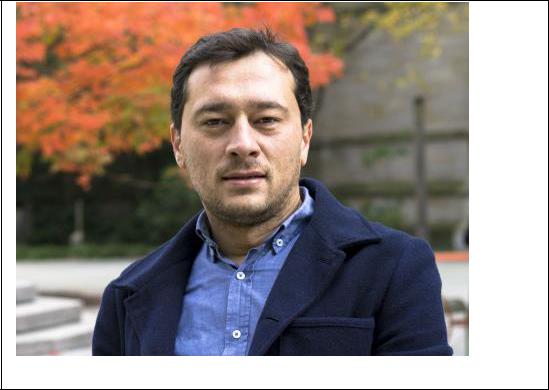 ПРОФЕССОРУниверситет Анкара Хаджи Байрам Вели, г. Анкара / ТурцияГирай Фидан является профессором кафедры перевода и культурологии в Университете Анкара Хаджи Байрам Вели,  Анкара. Фидан получил степень бакалавра, магистратуры, доктора PH.D. по  синологии в Университете Анкара. Учился в Пекинском университете языка и культуры и в КитайскомНациональном университете. Проводил исследования в Принстонском университете в качестве приглашенного ученого. Некоторые избранные публикации: Османское огнестрельное оружие и османы в Китае в эпоху Кануни (Стамбул: издательство «Едитепе», 2011); Страна того времени не может постигнуть: Китай (Анкара: издательство Sinemis, 2012); Османская империя из Китая: Турецкий туристический тур Кан Ювэй в 1908 году (Стамбул: издательство «Идитепе», 2013 год)Его исследовательские интересы  - китайско-турецкие, китайско-ближневосточные отношения, китайское восприятие османской и республиканской Турции, процессы модернизации в обеих странах.ОБРАЗОВАНИЕ:
Докторантура: Ph.D.,кафедра синологии факультетаписьма университета Анкара, г. Анкара, 2010
Диссертация: Османско-китайские отношения и османские Огнестрельное оружия в Китае согласно китайским историческим текстам16-го века.
Магистратура:кафедра синологии факультетаписьма университета Анкара,г.Анкара 2007Бакалавриат:кафедра синологии факультетаписьма университета Анкара, г.Анкара, 2005ЯЗЫКИ:
Турецкий (родной)
Мандаринский китайский (свободно читать, писать, говорить)
Английский (свободно читать, писать, говорить)
Тибетский ( чтение начального уровня)ГРАНТЫ:Стипендия китайского правительства, Центральный университет по делам национальностей, факультет тибетологии, программа тибетского языка, Пекин, Китай. 2007-2008Пекинский университет языка и культуры, Программа китайского языка, Пекин, Китай, 2002-2003 годыОПЫТ ПРЕПОДАВАНИЯ:
Университет Бозока, факультет искусства и науки, факультет иностранных языков
2010-2011
Университет Ахи Эвран, факультет администрации и политических наук 2011-2012
Университет Окана, факультет искусства и науки, факультет перевода 2012 - 2013
Университет Атылыма, факультет администрации и политических наук 2013-2014 гг. ПРОФЕССИОНАЛЬНЫЙ ОПЫТ:
Университет Бозока, заведующий отделом иностранных языков2010 - 2012
Университет Бозока, в составе факультета2010 - 2012
Университет Окан, руководитель отдела изучения перевод накитайском языке 2012 – 2013Университет Окана, директор Института Конфуция 2012-2013 гг.
Институт Ближнего Востока, Вашингтон, США, США, Вклад в институт
Ближний Восток и Азия как эксперт. 2013
Принстонский университет, приглашенный научный сотрудник 2015-2016КНИГИ:
Китайско-турецкие отношения в внешней политике Турции в новом тысячелетии, публикации Питера Ланга (под ред. Озана Ормеци, Хусейн Исиксал) Июнь, 2015 год.

Переосмысление китайско-турецких отношений в исторической перспективе, в отношениях между Китаем и Турцией: концепция, политика и перспективы, Публикации университета Гелисим в Стамбуле, май, 2015 год.СТАТЬИ:

«Турецкий путевод: путешествие по Кангвэй в Османскую империю», Билиг, No: 76, pp.
227 - 243.Giray FİDAN, Ana JOVANOVIĆ, «Посещение Кан-Вэя в Сербию», Стамбулский журнал социальных наук Университета Гелисим, стр. 101 - 123, 2015.

«Отношения между Османской империей и Мингом в XVI веке по китайским историческим рекордам» (Турецкий), Университетский обзор Института изучения тюркологии в Сельчуке, № 30, стр. 275-289, 2011.

«Китайский интеллектуал Кан Вей и Османская модернизация», Европейский журнал социальных наук, т.28 № 2 (2012), с. 196-199.

«Процесс модернизации Османской империи в соответствии с китайским ученым и государственным деятелем Кан-Вей» (Турецкий), обзор Университета Сельчука Института тюркологии, № 30, стр. 275-289, 2011.УЧАСТИЕ В КОНФЕРЕНЦИИ:
«Традиция серного волка в турецких и тибетских культурах», ICANAS 38, Анкара, ТУРЦИЯ, 2008. Опубликован в сборнике, стр. 151-155.

«Переосмысление китайско-турецких отношений», Турция и Китай на перекрестке глобального 21-го века, Босфорский университет, Стамбул, ТУРЦИЯ, 2012.

«Китайско-османские отношения», китайская цивилизация и китайско-турецкие отношения, Стамбул, ТУРЦИЯ, 29.01.2013.

«Путешествие Кан-Вэй в Османскую империю», Китай и Турция в глобальном 21-м веке. Второй Китайско-турецкий форум, Шанхайский университет, Шан Хай, ЧИНА, 7-9.11.2013.

«Значение китайско-турецких связей и будущее отношение», Симпозиум по кинематографическому и международному культурному диалогу, Пекин, CHİNA, 03.-04.12.2013.

«Османская империя, увиденная из Китая: Турецкий туристический курс Кан Ювэй», Восточноазиатская исследовательская программа, Принстонский университет, 19.10.2015.

«Ататюрк через китайские глаза», Институт перспективных исследований, Школа исторических исследований, Восточноазиатские семинары, 26.10.2015НАГРАДЫ:2015Китайская издательская группа выдающегося взноса - Китайская Народная Республика2016Специальная книжная премия Китая за молодых ученых - Китайская Народная РеспубликаСтатьи в скопусе:1.The turk travelogue: Kang Youwei’s journey to the ottoman empire. [Türk seyahatnamesi: Kang youwei’in osmanli imparatorluğu’na yolculuğu]. Bilig. Volume 76, Winter 2016, Pages 227-2442. Turkish-Chinese relations. Turkish Foreign Policy in the New Millennium31 May 2015, Pages 627-6363. Chinese intellectual Kang You Wei and Ottoman Modernization. European Journal of Social SciencesVolume 28, Issue 2, January 2012, Pages 196-199ФИО:Гирай ФиданДата рождения:06.04.1980Гражданство:тюркТелефон / факс:00905387373809E-mail:girayfidan@gmail.comgirayfidan@gazi.edu.tr